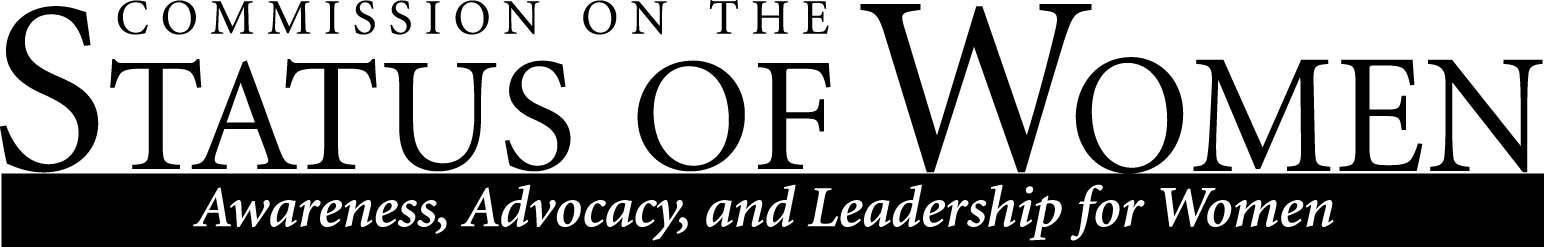 Monday, November 25, 2019, 12:00 – 1:30 p.m. | Havasupai A/BMinutesMeeting called to order by 12:00Introduction Sanjam AhluwaliaFrances RiemerAlison PickettKayea OshitaJudene  MclaneGabriel MontanoMonica JamsonAmanda RosasLauren Copeland-GlennTheresa PrefontaineHeidiBriana Adusei AgendaDiversity AwardsLauren: diversity awards-April 30, 2020There is an online nomination form on the CSW websiteNominations will need to be in by the end of FebruaryCriteria is on the nomination formSuggested to upgrade the awardsThere is an awards budget for the plaques Discussion on changing  plaque designUniversity events is going to take care of all the ordering this yearThere is usually about three awardsEvery commission has been in charge of conducting their own votingFrances suggested talking about it on the February meetingNominating faculty, student, groupASIF: Associated students  for intersexual feminismLost their space and funding How did they lose this? Where does their funding come from? If it is a university club, they usually receive a funding from the university of students65% womenPipeline for CSW leadershipDoes this count as service for faculty? These rules are interpreted at the Chair levelService may be overextended by faculty10% has to come from departmental servicesThis has to be an extra 10% service for staffThis can include staff as wellWe need to make sure that everybody is allowed and encouraged to participateSuggested by Frances: Is it possible to ask the Deans if there can be at least one of person from each college as a representativeSanjam: suggested that the president can possibly mention and encourage this in the next meetingThis should be instituted (all agree)If this is a university priority, make it a priority. Empower commissions.Gabe Montano: best path to do this, Ex. Make a commitment of at least three years; learn the process, not overwhelmed, serve the process. This was done in the previous years, but was unsuccessful.Lauren: Maybe helpful to draft up a description that states the benefits of becoming a co-chairDiscussion on centralized statement stating the co-chair benefits; SOEFrances: putting this out there and mentoring others that they can do this. Some see others co-chairing this, but don’t know how to get there. If there can be a mentoring or leadership to push others to be in this position. Leadership meetings: Hoping to get back on board with this. Lauren, inviting the co-chairs come to the meetings and share what they are doingDiversity Strategic PlanCo-chairs all have it and will review it for edits. There is going to be a summary version of the strategic planSomething that people can digest in a reasonable amount of timeAppendices Target date-should be ready to go by the end of the calendar year Just depending on feedback and editingAbout a 10-12 page rangeWorking with marketing to make this a nice documentThis document is going to be housed somewhere; still trying to determine where this is goingOn the bottom of every single page in the blue area, under policies, the links are directed to Diversity: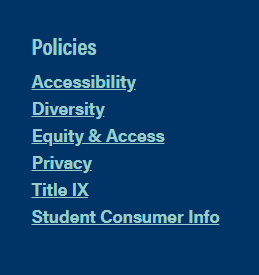 Right now the DSP just needs the comments of the chairs to modify the contentGabe is the person to contact for questionsPay Equity reportConsensus was to not drop: Chief Human Resources Officer Josh Mackey is the best person to contact for the data. It was shut down because the data was not reliable, enoughFrances: the problem was the data was the only data that could be collected. The people that want the data, don’t have the data. Shouldn’t the people that have the data be able to read and access, as well as break it down. It’s not that the argument is invalid in regards to the pay or salariesDepends on discipline How do we gather this data? Comparisons within a college vs. across the institutionTwo issues with thisThere may be personal dataThere will be different pay within the collegesThere are methods to do this Where is the data locatedThere can be discrepanciesThere is a lot more that goes into this, more than pay, but also diversityFrances: We need a small group of people that are serious in taking on this project to gather the dataBudget information is no longer available publiclyIs there a way to write a small grant to reach out in regards to collecting this data?Roger Bounds is the contact person for the dataPay EquityOnce this data is collected, this should be somebody’s job to keep the data updatedAssessment to make sure that the policies are adhered toCollaboration with AAUWRetired faculty within FlagstaffWould like to do a yearlong event regarding women’s right to voteTown and gownHaving a proclamation from the mayor’s officeInviting President ChengHaving CSW do somethingA large series of events with large publicityThis would be for all of 2020WGS classes will be addressing this issueCan CSW do something now? Extremely important because we are going into an electionWhat it means to run for officeGetting involved with politicsGetting younger women to run for political office—non-partisanPIAWe don’t want these events to happen in isolation, more visibleIEQ has a calendar of eventsThink about things we can do for this collaborationProgramFind out the budget for this filmBangkar sisters in the UKOtherMeeting adjourned 12:33 pm 